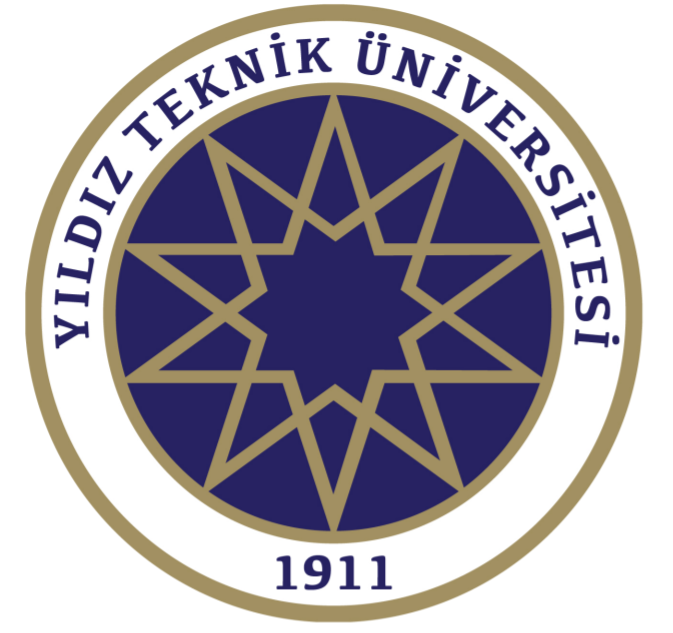 YILDIZ TEKNİK ÜNİVERSİTESİ FEN EDEBİYAT FAKÜLTESİ……………………. BÖLÜMÜ BAŞKANLIĞINACumhurbaşkanlığı Ulusal Staj Programı kapsamında  Kamu    / Özel   kurumda ……  iş günü için staj başvurum kabul edilmiştir. İlgili stajımı, başlangıç tarihi ...../…../……… ve bitiş tarihi …../…../.……… olacak şekilde ……. iş günü Zorunlu Staj olarak ………………kodlu Mesleki Staj dersi kapsamında yapmak istediğimi bildirir ve SGK işlemlerimin Fen Edebiyat Fakültesi tarafından yapılabilmesi için gerekli belgeleri zamanında ve usulüne uygun teslim edeceğimi beyan ederim. Gereğini bilgilerinize arz ederim. Adı	:Soyadı	:Öğrenci No	:Telefon	:Tarih	:İmza	: